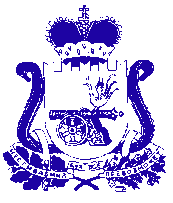 АДМИНИСТРАЦИЯ МУНИЦИПАЛЬНОГО ОБРАЗОВАНИЯ«КАРДЫМОВСКИЙ РАЙОН» СМОЛЕНСКОЙ ОБЛАСТИП О С Т А Н О В Л Е Н И ЕОт 28.06. 2019  № 00425В соответствии со статьей 78 Бюджетного кодекса Российской Федерации, Федеральным законом от 06.10.2003 года № 131- ФЗ «Об общих принципах организации местного самоуправления в Российской Федерации», статьей 21 Устава муниципального образования «Кардымовский район» Смоленской области Администрация муниципального образования «Кардымовский район» Смоленской областип о с т а н о в л я е т:1. Утвердить прилагаемый Порядок предоставления из бюджета муниципального образования «Кардымовский район» Смоленской области субсидий сельскохозяйственным организациям, крестьянским (фермерским) хозяйствам на возмещение части затрат на приобретение семян сельскохозяйственных культур и горюче-смазочных материалов в рамках муниципальной программы «Развитие сельского хозяйства на территории муниципального образования  «Кардымовский  район» Смоленской области».2. Признать утратившим силу постановление Администрации муниципального образования «Кардымовский район» Смоленской области № 00226 от 11.04.2019 года «Об утверждении Порядка предоставления в 2019  году из бюджета муниципального образования «Кардымовский район» Смоленской области субсидий сельскохозяйственным организациям, крестьянским (фермерским) хозяйствам на возмещение части затрат на приобретение семян сельскохозяйственных культур и горюче-смазочных материалов в рамках муниципальной программы «Развитие сельского хозяйства на территории муниципального образования «Кардымовский район» Смоленской области».3. Настоящее постановление опубликовать в Кардымовской районной газете «Знамя труда» - Кардымово» и разместить на официальном сайте муниципального образования «Кардымовский район» Смоленской области в сети «Интернет». 	3. Контроль исполнения  настоящего постановления возложить на заместителя Главы муниципального образования «Кардымовский район» Смоленской области Д.В. Тарасова.4. Настоящее постановление вступает в силу со дня его официального опубликования.УТВЕРЖДЕН                                                                                    Постановлением Администрации муниципального                                                                                   образования «Кардымовский район»    Смоленской        областиот «___» _______2019 г. № ______ПОРЯДОКпредоставления и расходования из бюджета муниципального образования «Кардымовский район» Смоленской области   субсидии сельскохозяйственным организациям, крестьянским (фермерским) хозяйствам на возмещение части затрат на приобретение семян сельскохозяйственных культур и горюче-смазочных материалов в рамках муниципальной программы «Развитие сельского хозяйства на территории муниципального образования «Кардымовский район» Смоленской области» 1. Настоящий Порядок определяет правила и механизм предоставления    из бюджета муниципального образования «Кардымовский район» Смоленской области в рамках муниципальной программы «Развитие сельского хозяйства на территории муниципального образования «Кардымовский район» Смоленской области» (далее – Программа)   сельскохозяйственным организациям, крестьянским (фермерским) хозяйствам (кроме граждан, ведущих личное подсобное хозяйство) субсидии на возмещение части затрат на приобретение семян сельскохозяйственных культур и горюче-смазочных материалов.           2. Настоящий Порядок определяет:         - категорию юридических лиц (за исключением государственных (муниципальных) учреждений) и индивидуальных предпринимателей, которым предоставляются субсидии на приобретение семян сельскохозяйственных культур и горюче-смазочных материалов;         - цели, условия и порядок предоставления субсидий на приобретение семян сельскохозяйственных культур и горюче-смазочных материалов;          - порядок возврата субсидий в бюджет муниципального образования, в случае нарушения условий, установленных при их предоставлении.- положение об обязательной проверке главным распорядителем бюджетных средств, предоставляющим субсидии  на приобретение семян сельскохозяйственных культур и горюче-смазочных материалов соблюдения условий, целей и порядка предоставления субсидий на приобретение семян сельскохозяйственных культур и горюче-смазочных материалов их получателями.         3.  Источником финансового обеспечения субсидий на приобретение семян сельскохозяйственных культур и горюче-смазочных материалов являются средства бюджета муниципального образования, предусмотренные на реализацию муниципальной программы.4. Главным распорядителем средств субсидии на приобретение семян сельскохозяйственных культур и горюче-смазочных материалов является Администрация муниципального образования «Кардымовский район» Смоленской области (далее – Администрация).          5. Субсидии на приобретение семян сельскохозяйственных культур и горюче-смазочных материалов предоставляются сельскохозяйственным товаропроизводителям, крестьянским (фермерским) хозяйствам, относящимся к категории юридических лиц (за исключением государственных (муниципальных) учреждений), зарегистрированным и осуществляющим свою деятельность на территории муниципального образования «Кардымовский район» Смоленской области (далее – организации).6. Предоставление субсидии на приобретение семян сельскохозяйственных культур и горюче-смазочных материалов осуществляется в целях возмещения части затрат сельскохозяйственных товаропроизводителей исходя из размера посевных площадей, но не может превышать фактически понесенных затрат.           7. Условиями  предоставления  субсидии  являются:               -  отсутствие  у  сельскохозяйственного  товаропроизводителя  недоимки  по  уплате  налогов, сборов  и  иных  обязательных  платежей  в  бюджетную  систему  Российской  Федерации;         - отсутствие  у  сельскохозяйственного  товаропроизводителя задолженности  по  арендной  плате  используемого для  производства  сельскохозяйственной  продукции  земельного  участка, расположенного  на  территории  Кардымовского  района;          - ненахождение сельскохозяйственного товаропроизводителя (юридического лица) в процессе реорганизации, ликвидации, банкротства;          - непрекращение деятельности сельскохозяйственного товаропроизводителя - индивидуального предпринимателя в качестве индивидуального предпринимателя.- наличие у сельскохозяйственного товаропроизводителя посевных площадей сельскохозяйственных культур под урожай года, предшествующего текущему финансовому году.Организация должна соответствовать указанным требованиям,  на первое число месяца, в котором представляются заявление и прилагаемые к нему документы.8. Для получения субсидии организация в срок до 15 июля текущего финансового года включительно представляет в Администрацию заявление по форме согласно приложению № 1 к настоящему Порядку.Заявления, поступившие после окончания срока, указанного в настоящем пункте, не рассматриваются.         9. Сельскохозяйственные  товаропроизводители  предоставляют  в Администрацию   следующие  документы:         - заявление о предоставлении субсидии на приобретение семян сельскохозяйственных культур и горюче-смазочных материалов с указанием банковских реквизитов получателя указанной субсидии (приложение № 1);- согласие на обработку персональных данных (приложение № 2);         -  копии счетов поставщиков, заверенных получателем субсидий;         - копии договоров поставщиков, заверенных получателем субсидии на приобретение семян сельскохозяйственных культур и горюче-смазочных материалов;         - копии накладных, заверенных получателем субсидии;         - копии сертификатов;- информацию налогового органа об исполнении организацией обязанности по уплате налогов, сборов и иных обязательных платежей в бюджеты бюджетной системы Российской Федерации, выданную по состоянию не ранее 30 календарных дней до даты подачи заявления;- информацию об отсутствии задолженности  по  арендной  плате  используемого для  производства  сельскохозяйственной  продукции  земельного  участка, расположенного  на  территории  Кардымовского  района.- отчет о фактически засеянных площадях ярового сева с разбивкой по сельскохозяйственным культурам (приложение № 3).Регистрация заявления осуществляется специалистом Администрации, ответственным за делопроизводство, в интегрированной системе электронного документооборота (далее - система электронного документооборота) в день представления заявления и прилагаемых к нему документов.Организации несут ответственность за достоверность сведений, содержащихся в представляемых в Администрацию документах.Организация имеет право отозвать представленное заявление при условии письменного уведомления об этом Администрации. Отзыв заявления регистрируется специалистом Администрации в системе электронного документооборота в день представления письменного уведомления. Представленные в Администрацию в соответствии с настоящим пунктом документы обратно не возвращаются.Документы, указанные в настоящем пункте, подаются в Администрацию в одном экземпляре руководителем организации либо уполномоченным представителем организации на основании доверенности, оформленной в соответствии с федеральным законодательством. 10. Администрация в течение 15 рабочих дней с момента представления заявления и документов, указанных в пункте 9 настоящего Порядка, рассматривает указанные документы на предмет отсутствия оснований для отказа в предоставлении субсидии, указанных в пункте 14 настоящего Порядка, и принимает решение о выплате либо об отказе в выплате субсидии, оформленное в виде постановления «Об  утверждении  распределения предоставляемых     из  бюджета муниципального     образования «Кардымовский район» Смоленской области   субсидий сельскохозяйственным организациям, крестьянским (фермерским) хозяйствам на возмещение части затрат на приобретение семян сельскохозяйственных культур и горюче-смазочных материалов».          При принятии решения о выплате субсидии на возмещение  части  затрат  на  приобретение семян сельскохозяйственных  культур  и  горюче-смазочных  материалов Администрация в течение 5 рабочих дней после принятия данного решения заключает с сельскохозяйственным товаропроизводителем  соглашение  о  предоставлении   из  бюджета  муниципального  образования  «Кардымовский  район»  Смоленской  области  субсидии   в  рамках муниципальной  программы  «Развитие  сельского  хозяйства  на территории муниципального образования «Кардымовский район» Смоленской области», согласно приложению № 4 к настоящему Порядку.11. После заключения соглашения Администрация в течение 15 рабочих дней перечисляет средства субсидии на  приобретение семян сельскохозяйственных  культур  и  горюче-смазочных  материалов на счета получателей указанной субсидии, открытые в учреждениях Центрального банка Российской Федерации или кредитных организациях.12. При принятии решения об отказе в предоставлении субсидии   Администрация в течение 5 рабочих дней после принятия данного решения уведомляет организацию об этом в письменной форме с указанием причин отказа.13. Основаниями для отказа в предоставлении субсидии на приобретение  семян  сельскохозяйственных  культур  и  горюче-смазочных  материалов являются:- несоответствие организации категории, имеющей право на получение субсидии в соответствии с пунктом  5 настоящего Порядка;- невыполнение организацией условий предоставления субсидии, указанных в пункте 7 настоящего Порядка;- непредставление (представление не в полном объеме) указанных в пункте 9 настоящего Порядка документов;- несоответствие представленных организацией заявления и документов требованиям, определенным в пункте 9 настоящего Порядка;- недостоверность представленной организацией информации. Проверка достоверности информации, содержащейся в представленных документах, осуществляется путем ее сопоставления с информацией, полученной от компетентных органов или организаций, выдавших документ (документы), а также полученной иными способами, разрешенными федеральным законодательством.Организация после устранения причин, указанных в абзацах втором-пятом настоящего пункта, послуживших основанием для направления уведомления об отказе в предоставлении субсидии, вправе повторно подать документы в соответствии с пунктом 9 настоящего Порядка в срок, установленный пунктом 9 настоящего Порядка.           14. В случае выявления в текущем финансовом году фактов предоставления субсидий на приобретение семян сельскохозяйственных культур и горюче-смазочных материалов с нарушением условий, установленных настоящим Порядком, суммы средств указанных субсидий подлежат возврату на счет, открытый в Финансовом управлении Администрации муниципального образования «Кардымовский район» Смоленской области в течение 30 календарных дней со дня получения требования Администрации о возврате субсидии в письменной форме.         Суммы средств субсидий на приобретение семян сельскохозяйственных культур и горюче-смазочных материалов, предоставленные с нарушением условий, установленных настоящим Порядком и выявленные по истечении текущего финансового года, подлежат возврату в бюджет муниципального образования в течение 30 календарных дней со дня получения требования Администрации о возврате субсидии в письменной форме.При отказе от добровольного возврата субсидии  ее возврат производится в судебном порядке в соответствии с федеральным законодательством.15. Администрация в пределах полномочий, определенных федеральным и областным законодательством,   осуществляет обязательные проверки  соблюдения условий, целей и порядка предоставления субсидии на приобретение семян сельскохозяйственных культур и горюче-смазочных материалов ее получателями.Приложение № 1к Порядку предоставления в 2019  году из бюджета муниципального образования «Кардымовский район» Смоленской области субсидий сельскохозяйственным организациям, крестьянским (фермерским) хозяйствам на возмещение части затрат на приобретение семян сельскохозяйственных культур и горюче-смазочных материалов в рамках муниципальной программы «Развитие сельского хозяйства на территории муниципального образования «Кардымовский район» Смоленской области»Главе муниципального образования «Кардымовский район» Смоленской области __________________________________                             (Ф.И.О.)ЗАЯВЛЕНИЕо предоставлении из бюджета муниципального образования «Кардымовский район» Смоленской области субсидии  сельскохозяйственным  организациям, крестьянским  (фермерским)  хозяйствам  на  возмещение  части  затрат  на приобретение семян сельскохозяйственных культур и горюче-смазочных материалов в рамках муниципальной программы «Развитие сельского хозяйства на территории муниципального образования «Кардымовский район» Смоленской области» Я,_________________________________________________________________(ФИО, полное наименование сельскохозяйственного товаропроизводителя_____________________________________________________________________________________________(почтовый адрес))прошу предоставить субсидию на возмещение части  затрат  на  приобретение  семян  сельскохозяйственных  культур  и  горюче-смазочных  материалов.С  условиями  предоставления  данной  субсидии, определенными в Порядке предоставления  субсидий  в  рамках  реализации  муниципальной программы «Развитие сельского хозяйства на территории муниципального образования «Кардымовский район» Смоленской области»,  утвержденном  постановлением Администрации Смоленской области от ____.____.20___ № ____, согласен.Данным заявлением подтверждаю по состоянию на «__» _________ 20__ г.:                                                  (на первое число месяца,                                                  в котором представляется                                                         заявление)         -  отсутствие  недоимки  по  уплате  налогов, сборов  и  иных  обязательных  платежей  в  бюджетную  систему  Российской  Федерации;         - отсутствие  задолженности  по  арендной  плате  используемого для  производства  сельскохозяйственной  продукции  земельного  участка, расположенного  на  территории  муниципального образования «Кардымовский район» Смоленской области;      -  ненахождение  в  процессе  ликвидации,  банкротства (для юридических лиц), непрекращение деятельности в качестве индивидуального предпринимателя (для индивидуальных предпринимателей) (нужное подчеркнуть).Достоверность прилагаемых к заявлению документов подтверждаю.    К заявлению приложены следующие документы:    1.____________________________________________ на _____ л. в 1 экз.    2.____________________________________________ на _____ л. в 1 экз.    3.____________________________________________ на _____ л. в 1 экз.    4.____________________________________________ на _____ л. в 1 экз.    5.____________________________________________ на _____ л. в 1 экз.    6.____________________________________________ на _____ л. в 1 экз.    7.____________________________________________ на _____ л. в 1 экз.    8.____________________________________________ на _____ л. в 1 экз.    9.____________________________________________ на _____ л. в 1 экз.Субсидию  на возмещение части  затрат  на  приобретение  семян  сельскохозяйственных  культур  и  горюче-смазочных  материалов  прошу перечислить по следующим банковским реквизитам:ИНН _____________________ КПП (при наличии) ________________________расчетный счет № __________________ в ________________________________                                                                                                                                 (наименование банка)БИК ______________________.Настоящим   заявлением  даю  согласие  на  осуществление  Администрацией  муниципального  образования  «Кардымовский  район»  Смоленской  области  и органами государственного  финансового контроля проверок соблюдения условий, целей и порядка предоставления субсидии  на   возмещение  части  затрат  на приобретение семян сельскохозяйственных культур и горюче-смазочных материалов. Должность,   Ф.И.О.,   телефон/факс,   адрес  электронной  почты  лица, ответственного  за  подготовку  настоящего  заявления  и прилагаемых к нему документов:________________________________________________________________________________________________Заявитель_____________________/_____________________/________________________             (должность)                                             (подпись)                                                 (расшифровка подписи)    М.П. (при наличии)    "___" __________________ 20__ г.Приложение № 2к Порядку предоставления в 2019  году из бюджета муниципального образования «Кардымовский район» Смоленской области субсидий сельскохозяйственным организациям, крестьянским (фермерским) хозяйствам на возмещение части затрат на приобретение семян сельскохозяйственных культур и горюче-смазочных материалов в рамках муниципальной программы «Развитие сельского хозяйства на территории муниципального образования «Кардымовский район» Смоленской области»ФормаСОГЛАСИЕна обработку персональных данныхпгт.  Кардымово                                                             «___» ______________ ____ г.Я, ___________________________________________________________________,                                                                                                (Ф.И.О. полностью)Зарегистрированный (ая) по адресу: ____________________________________________________________________________________________________________,                                                              (индекс и адрес места регистрации согласно паспорту)паспорт серии _______ № _____________, выдан ________________________________________________________________________________________________,                 (орган, выдавший паспорт, и дата выдачи)даю свое согласие на обработку (сбор, систематизацию, накопление, хранение,уточнение,   использование   и   передачу)   моих   персональных  данных  в соответствии  с  Федеральным законом от 27.07.2006 № 152-ФЗ «О персональных данных».____________        _____________/____________________________________/              (дата)                                   (подпись)                                                 (Ф.И.О. (полностью))Приложение № 3к Порядку предоставления   из бюджета муниципального образования «Кардымовский район» Смоленской области субсидий сельскохозяйственным организациям, крестьянским (фермерским) хозяйствам на возмещение части затрат на приобретение семян сельскохозяйственных культур и горюче-смазочных материалов в рамках муниципальной программы «Развитие сельского хозяйства на территории муниципального образования «Кардымовский район» Смоленской области»Отчет о  засеянных площадях ярового сева   по сельскохозяйственным культурам_________________________________________                                                          __.__.20__ г.        (наименование сельхозтоваропроизводителя)__________________________________       ______________________       ____________________________                         (должность)                                          (подпись)                                    (расшифровка)                        М.П.                                                                                                                      ____.____.20____ г.СОГЛАШЕНИЕо предоставлении из бюджета муниципального образования «Кардымовскийрайон» Смоленской области субсидии  сельскохозяйственным  организациям, крестьянским  (фермерским)  хозяйствам  на  возмещение  части  затрат  на приобретение семян сельскохозяйственных культур и горюче-смазочных материалов в рамках муниципальной программы «Развитие сельского хозяйства на территории муниципального образования «Кардымовский район» Смоленской области» пгт. Кардымово Смоленская область«__» _________ 20____г.                                                                      № _____________(дата заключения соглашения (договора))                                                                                                                                 (номер соглашения (договора))Администрация муниципального образования «Кардымовский район» Смоленской области, именуемая в дальнейшем «Главный распорядитель», в лице Главы муниципального образования «Кардымовский район» Смоленской области _________________________________, действующего на основании Устава, с одной стороны, и ___________________________________________________________        _____________________________________________________________________                                               именуемый в дальнейшем «Получатель», с другой стороны, совместно именуемые «Стороны», заключили настоящее соглашение (далее – соглашение) о нижеследующем:Предмет соглашения1.1. Предметом настоящего соглашения является предоставление   Получателю субсидии из бюджета муниципального образования «Кардымовский район» Смоленской области на возмещение части затрат на приобретение семян сельскохозяйственных культур и горюче-смазочных материалов в рамках муниципальной программы «Развитие сельского хозяйства на территории муниципального образования  «Кардымовский район» Смоленской области»,   утвержденным постановлением  Администрации муниципального образования «Кардымовский район» Смоленской области от 06.03.2019 № 00137 (далее – субсидия).1.2. Субсидия представляется в целях реализации муниципальной программы «Развитие сельского хозяйства на территории муниципального образования «Кардымовский район» Смоленской области».Финансовое обеспечение предоставления субсидии2.1. Субсидия предоставляется в соответствии с лимитами бюджетных обязательств,  доведенными Главному распорядителю как получателю бюджетныхсредств по предоставлению субсидии по кодам классификации расходов бюджетовРоссийской Федерации на цели, указанные в разделе 1 настоящего соглашения.2.2. Субсидия предоставляется Получателю из бюджета муниципального образования «Кардымовский район» Смоленской области   в размере  установленном настоящим соглашением, и составляет________________________               _________________________________________________ рублей 00 коп.Условия и порядок предоставления субсидии3.1. Субсидия предоставляется в соответствии с Порядком о предоставлении субсидии.3.2. Соответствие Получателя требованиям, установленным Порядком о предоставлении субсидии.3.3. Субсидия предоставляется на цели, указанные в разделе 1 настоящего соглашения при представлении Получателем Главному распорядителю копий документов, указанных  в  пункте  8  Порядка.         3.4. Субсидия предоставляется при соблюдении иных условий, в том числе: предоставление сведений об отсутствии задолженности по уплате налогов в бюджетную систему Российской Федерации и страховых взносов в государственные внебюджетные фонды.3.5. Перечисление субсидии осуществляется единовременно на счет Получателя р/с ______________________________, открытый в _______________________________________ не позднее 10 рабочего дня, следующего за днем представления Получателем Главному распорядителю документов, указанных в пункте 3.3. настоящего соглашения, но не позднее 5 рабочего дня после принятия Главным распорядителем решения о перечислении Получателю субсидии по результатам рассмотрения документов.3.6. Согласие Получателя на осуществление Главным распорядителем и органами муниципального финансового контроля проверок соблюдения Получателем условий, целей и порядка предоставления субсидии.Права и обязанности Сторон4.1. Главный распорядитель обязуется:1) обеспечить предоставление субсидии в соответствии с разделом 3 настоящего соглашения;2) осуществлять проверку представляемых Получателем документов, указанных в пункте 3.3, настоящего соглашения, в том числе на соответствие их Порядку о предоставлении субсидии, в течение 5 рабочих дней со дня их получения от Получателя;3) обеспечить перечисление субсидии на счет Получателя, указанный в пункте 3.5 настоящего соглашения;4) осуществлять контроль за соблюдением Получателем порядка, целей и условий предоставления субсидии, установленных Порядком о предоставлении субсидии и настоящим соглашением, в том числе в части достоверности представляемых Получателем в соответствии с настоящим соглашением сведений,  путем проведения проверок на основании документов, представленных Получателем по запросу Главного распорядителя в соответствии с подпунктом 2 пункта 4.3 настоящего соглашения; 5) в случае установления Главным распорядителем или получения от органа муниципального финансового контроля информации о факте(ах) нарушения Получателем порядка, целей и условий предоставления субсидии, предусмотренныхПоложением о предоставлении субсидии и настоящим соглашением, в том числе указания в документах, представленных Получателем в соответствии с настоящим соглашением, недостоверных сведений направлять Получателю требование об обеспечении возврата субсидии в бюджет муниципального образования «Кардымовский район» Смоленской области в размере и в сроки, определенные в указанном требовании.Требование о возврате средств субсидии подготавливается Главным распорядителем в письменной форме с указанием Получателя, платежных реквизитов, срока возврата и суммы субсидии, подлежащей возврату. 6) рассматривать предложения, документы и иную информацию, направленную Получателем, в том числе в соответствии с подпунктом 1 пункта 4.4 настоящего соглашения, в течение 3 рабочих дней со дня их получения и уведомлять Получателя о принятом решении (при необходимости);7) направлять разъяснения Получателю по вопросам, связанным с исполнением настоящего соглашения, в течение 3 рабочих дней со дня получения обращения Получателя в соответствии с подпунктом 2 пункта 4.4 настоящего соглашения;8) выполнять иные обязательства, установленные бюджетным законодательством Российской Федерации, Положением о предоставлении субсидиии настоящим соглашением. 4.2. Главный распорядитель вправе:1) принимать решение об изменении условий настоящего соглашения, в том числе на основании информации и предложений, направленных Получателем в соответствии с подпунктом 1 пункта 4.4 настоящего соглашения, включая уменьшение размера субсидии, а также увеличение размера субсидии при наличии неиспользованных лимитов бюджетных обязательств, указанных в разделе 2 настоящего соглашения, и при условии предоставления Получателем информации, содержащей финансово-экономическое обоснование данного изменения10;2) приостанавливать предоставление субсидии в случае установления Главным распорядителем или получения от органа муниципального финансового контроля информации о факте(ах) нарушения Получателем порядка, целей и условий предоставления субсидии, предусмотренных Положением о предоставлении субсидии и настоящим соглашением, в том числе указания в документах, представленных Получателем в соответствии с настоящим соглашением, недостоверных сведений, до устранения указанных нарушений с обязательным уведомлением Получателя не позднее 3 рабочего дня с даты принятия решения о приостановлении;3) запрашивать у Получателя документы и информацию, необходимые для осуществления контроля за соблюдением Получателем порядка, целей и условий предоставления субсидии, установленных Положением о предоставлении субсидии и настоящим соглашением;4) осуществлять иные права, установленные бюджетным законодательством Российской Федерации, Положением о предоставлении субсидии и настоящим соглашением.4.3. Получатель обязуется:1) предоставить  Главному распорядителю документы, установленные в пункте  3.3. настоящего соглашения;2) направлять по запросу Главного распорядителя документы и информацию, необходимые для проведения проверок соблюдения порядка, целей и условий предоставления субсидии, в течение 5 дней со дня получения запроса Главного распорядителя;3) устранять факт(ы) нарушения порядка, целей и условий предоставления субсидии в сроки, определенные в требовании в указанном требовании; 4) возвращать в бюджет муниципального образования «Кардымовский район» Смоленской области субсидию в сроки и в размере, определенные в указанном требовании;5) обеспечивать полноту и достоверность сведений, представляемых Главномураспорядителю в соответствии с настоящим соглашением;6) выполнять иные обязательства, установленные бюджетным законодательством Российской Федерации, Положением о предоставлении субсидиии настоящим соглашением. 4.4. Получатель вправе:1) направлять Главному распорядителю предложения о внесении изменений в настоящее соглашение, в том числе в случае установления необходимости изменения размера субсидии с приложением информации, содержащей финансово-экономическое обоснование данного изменения;2) обращаться к Главному распорядителю за разъяснениями в связи с исполнением настоящего соглашения;3) осуществлять иные права, установленные бюджетным законодательствомРоссийской Федерации, Положением о предоставлении субсидии и настоящим соглашением.Ответственность Сторон5.1. Ответственность по настоящему соглашению Стороны несут в порядке и по основаниям, предусмотренным законодательством Российской Федерации.5.2. Получатель субсидии в соответствии с законодательством Российской Федерации несет ответственность за недостоверность представляемых данных и нарушение условий, целей и порядка предоставления субсидии.Обстоятельства непреодолимой силы6.1. Стороны освобождаются от ответственности за частичное или полное неисполнение обязательств по соглашению, если оно явилось следствием обстоятельств непреодолимой силы и если эти обстоятельства повлияли на исполнение настоящего соглашения.Срок исполнения обязательств по настоящему соглашению продлевается соразмерно времени, в течение которого действовали такие обстоятельства, а также последствиям, вызванным этими обстоятельствами.6.2. Сторона, для которой создалась невозможность исполнения обязательств по настоящему соглашению вследствие обстоятельств непреодолимой силы, должна известить другую Сторону в письменной форме без промедления о наступлении этих обстоятельств, но не позднее 10 (десяти) рабочих дней с момента их наступления.Заключительные положения7.1. Споры, возникающие между Сторонами в связи с исполнением настоящего соглашения, решаются ими, по возможности, путем проведения переговоров с оформлением соответствующих протоколов или иных документов. При недостижении согласия споры между Сторонами решаются в судебном порядке.7.2. Соглашение вступает в силу после его подписания Сторонами, но не ранее доведения лимитов бюджетных обязательств, указанных в разделе 2 настоящего соглашения, и действует до полного исполнения Сторонами своих обязательств, по настоящему соглашению. О выполнении обязательств по настоящему соглашению Сторонами подписывается двусторонний акт.7.3. Изменение настоящего соглашения, в том числе в соответствии с положениями подпункта 1 пункта 4.2 настоящего соглашения, осуществляется по соглашению Сторон и оформляется в виде дополнительного соглашения к настоящему соглашению, которое является его неотъемлемой частью и вступает в действие после его подписания Сторонами.7.4. Расторжение настоящего соглашения возможно в следующих случаях:1) реорганизация или прекращение деятельности Получателя;2) нарушения Получателем порядка, целей и условий предоставления Субсидии, установленных Положением о предоставлении субсидии и настоящим Соглашением;7.5. Расторжение настоящего соглашения в одностороннем порядке возможно в случае недостижения Получателем показателей результативности или иных показателей, установленных настоящим соглашением.7.6. В случае изменения у одной из Сторон настоящего соглашения организационно-правовой формы, наименования, юридического адреса, банковских реквизитов она обязана не позднее 3 рабочих дней письменно об этом информировать другую сторону. Платежи и уведомления, совершенные по недействительным реквизитам, до поступления уведомлений об их изменении, считаются надлежащим исполнением обязательств по настоящему соглашению.7.7. Настоящее соглашение заключено Сторонами в двух экземплярах, имеющих равную юридическую силу, по одному для каждой из Сторон, с приложениями, которые являются его неотъемлемой частью (при их наличии).8. Юридические адреса и платежные реквизиты Сторон9. Подписи СторонОб утверждении Порядка предоставления из бюджета муниципального образования «Кардымовский район» Смоленской области субсидий сельскохозяйственным организациям, крестьянским (фермерским) хозяйствам на возмещение части затрат на приобретение семян сельскохозяйственных культур и горюче-смазочных материалов в рамках муниципальной программы «Развитие сельского хозяйства на территории муниципального образования «Кардымовский район» Смоленской области»  Глава  муниципального образования «Кардымовский район» Смоленской областиП.П. НикитенковВесновспашка (га)Яровой сев (га)Зерновые (га)Культура (га)Культура (гаКультура (гаКультура (гаКультура (гаКультура (гаКультура (гаПриложение № 4к Порядку предоставления в 2019  году из бюджета муниципального образования «Кардымовский район» Смоленской области субсидий сельскохозяйственным организациям, крестьянским (фермерским) хозяйствам на возмещение части затрат на приобретение семян сельскохозяйственных культур и горюче-смазочных материалов в рамках муниципальной программы «Развитие сельского хозяйства на территории муниципального образования «Кардымовский район» Смоленской области» Администрация муниципального образования «Кардымовский район» Смоленской областиАдрес: 215850, Смоленская область, п. Кардымово, ул. Ленина, дом 14р/с: 40204810000000120001Отделение Смоленск г. СмоленскРуководитель СПК  (Глава К(Ф)Х)_______________________________Адрес: _________________________ 
________________________________р/с_____________________________ _______________________________ БИК 046614001ИНН 6708000841 КПП 670801001ИНН ___________________________ ОРГНИП _______________________ Глава муниципального образования «Кардымовский район» Смоленской областиРуководитель СПК  (Глава К(Ф)Х)__________________________________________/Никитенков П.П./     (подпись)              (Ф.И.О.)  ___________/ ___________________/     (подпись)                     (Ф.И.О.)